ARTIKELANALISIS KEBUTUHAN PERAWAT BERDASARKAN METODE WORKLOAD INDICATORS STAFF NEED (WISN) DALAM UPAYA MENINGKATKAN KUALITAS PELAYANAN(STUDI KASUS DI RUANG AURORA RSUD BANDUNG KIWARI)SRI RAHAYU DEWI NIM : 208020098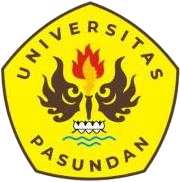 PROGRAM MAGISTER MANAJEMEN FAKULTAS PASCA SARJANA UNIVERSITAS PASUNDAN BANDUNG 2020ABSTRAKPenelitian ini bertujuan untuk mengetahui, mengkaji dan menganalisis beban kerja tenaga perawat di Instalasi Rawat Inap Aurora RSUD Bandung Kiwari, kualitas pelayanan keperawatan melalui priaku caring, faktor-faktor yang menjadi kendala dalam pemenuhan kebutuhan SDM perawat serta kendala dalam pelayanan keperawatan, dan untuk mengetahui kebutuhan tenaga perawat berbasis beban kerja menggunakan Metode WISN dalam upaya meningkatkan kualitas pelayanan keperawatan di Instalasi Rawat Inap Aurora RSUD Bandung Kiwari.Metode penelitian yang digunakan adalah kualitatif, pengumpulan data dilakukan melalui kegiatan wawancara, observasi dan studi dokumentasi, pemilihan informan dalam penelitian ini dilakukan dengan teknik purposive sampling.Hasil penelitian menunjukan bahwa kegiatan produktif perawat adalah sebesar 81 % sedangkan analisis kebutuhan tenaga menggunakan metode WISN adalah sebanyak 36 orang tenaga perawat dengan rasio WISN sebesar 0,75. Artinya terdapat kekurangan tenaga perawat di ruangan Aurora RSUD Bandung Kiwari. Hasil penelitian menyarankan pihak rumah sakit untuk melakukan perencanaan kebutuhan sumber daya manusia berdasarkan beban kerja sebagai salah satu upaya untuk meningkatkan kualitas pelayanan.Kata Kunci : Analisis Beban Kerja, WISN, Caring.ABSTRACTThis research aims to determine, examine and analyze the workload of nurses on the Aurora Inpatient Installation at Bandung Kiwari Hospital, the quality of nursing services through caring behavior, the factors that become obstacles in fulfilling the needs of nurse human resources and obstacles in nursing services, and to find out the need for nurse based workload by using the WISN method to improve the quality of nursing services at the Aurora Inpatient Installation at the Bandung Kiwari Hospital. The research method used is qualitative, data collection is carried out through interviews, observation and documentation studies, the selection of informants in this research was carried out by purposive sampling technique. The results showed that the productive activities of nurses amounted to 81% while the analysis of the need for personnel using the WISN method is 36 nurses with a WISN ratio of 0.75. This means that there is a shortage of nurses in the Aurora room at the Bandung Kiwari Hospital. The results of the study suggest the hospital to plan human resource needs based on workload as an effort to improve service quality.Keywords: Workload Analysis, WISN, Caring Behavior.DAFTAR PUSTAKAAntarou Ly, Séni Kouanda, Valéry Ridde. (2014), Nursing And Midwife staffing Needs In Maternity Wards in Burkina Faso Referral Hospitals. Human Resources For health, 2014, 12.Ali Vafaee-Najar, Mohammad reza Amiresmaeili, Mahmoud Nekoei-Moghadam, Seyed Saeed Tabatabae. (2016), The Design of an Estimation Norm to Assess Nurses Required for Educational and non- Educational Hospitals Using Workload Indicators of Staffing Need in Iran. Human Resources For Health.Alon Ekawati, (2018), Analisis Beban Kerja dan Kebutuhan Perawat Dengan Metode Wisn di Ruang Rawat Inap RS X Yogyakarta, JMMR (Jurnal Medicoeticolegal dan Manajemen Rumah Sakit), 7 (1).Cucu, Hesti Nuraeni, Anna Muryani (2018) Analisis Beban Kerja Perawat di Ruang Rawat Inap Rumah Sakit Gigi Mulut Universitas Padjadjaran, JSK, Volume 4 Nomor 4.Dia Resti Dewi Nanda, (2019), Beban Kerja dan Motivasi dengan Perilaku Caring Perawat, Fakultas kedokteran Universitas Andalas, Jurnal Kesehatan Perintis.Frieda Ayu Prihandini, (2012), Analisis Perhitungan Kebutuhan Tenaga Perawat Di Ruang Rawat Inap Cattleya B RSU Bhakti Yudha, Tesis Program Studi Kajian Administrasi Rumah Sakit Program Pasca Sarjana Fakultas Kesehatan Masyarakat, Universitas Indonesia.Gillies, D.A, (1996), Nursing Management : A system Approach. Third Edition, WB Saunders, Philadelphia.Grace Namaganda, Vincent Oketcho, Everd Maniple, Claire Viadro, (2012), Making The Transition To Workload-Based Staffing:Uusing The Workload Indicators Of Staffing Need Method in Uganda. Human Ressources For Health.Gugum Pamungkas, Eem Kusmiati, (2018), Analisis Beban Kerja Sumber Daya Manusia (SDM) Kesehatan di Puskesmas Ciwidey Kabupaten Bandung Menggunakan Metode Workload Indicators of Staffing Need (WISN ) Jurnal sehat Masada, Vol XV Nomor 1, ISSN: 1979-2344.Handoko, Hani., (2015), Manajemen, Fakultas Ekonomika dan Bisnis UGM, Yogyakarta.Haryati, Sri Tutik.,( 2014), Perencanaan, Pengembangan dan Utilisasi Tenaga Keperawatan, RajaGrafindo Persada, JakartaIlyas, Y., Perencanaan Sumber Daya Manusia Rumah Sakit Teori Metoda dan Formula, Pusat Kajian Ekonomi Kesehatan FKM UI, JakartaIrnalita, (2008) Analisis Kebutuhan Tenaga Perawat Berdasarkan Beban Kerja Dengan Menggunakan Metode Work Sampling Pada IGD BPK RSU Dr.Zainoel Abidin Banda Aceh, Tesis Program Studi Kajian Administrasi Rumah Sakit Program Pasca Sarjana Fakultas Kesehatan Masyarakat, Universitas Indonesia.Katica Tripkovi, Milena Santric Milicevic, Marina Mandic, Lazo Koyacevic, Vesna Bjogovic Mikanovic, Dejana Vukovic. (2017), Implementation of The Workload Indicators of Staffing Need (WISN) Method in Determining Staff Requirements in Public Health Laboratories in Serbia, Disaster Medicine and Public Health Preparedness.LaxmiTej, Wundavalli, Parmeshwar Kumar, Samarpita Dutta, (2016), Workload Indicators of Staffing Need as a tool to determine nurse staffing for a high volume academic Emergency Department: An observational study, International Emergency Nursing 46 (2019) 100780.LaxmiTej Wundavalli, Uma Shanker Agrawal, Sidhartha Satpathy, Baby Rani Debnath,Th Asanai Agnes. (2020) How Much is Adequate Staffing for Infection Control ? A Deterministic Approach Through The Lens of Workload Indicators of Staffing Need. American Journal of Infection Control 00 (2020) 1-6.Nazar Mohamed, Ahmad Al-Qasmi, Said Al-Lamki, Mohamed Bayoumi dan Ali Al- Hinai, (2018). An Estimation of Staffing Requirements in Primary Care in Oman Using the Workload Indicators of Staffing Needs Method, Research article, EMHJ-Vol.24 No.9-2018Ni Luh Ade Kusuma, Ernawati, Nursalam, Lilik Djuari, (2011) Kebutuhan Riil Tenaga Perawat dengan Metode Workload Indicator Staff Need (WISN), Jurnal Ners Vol. 6 No. 1.Nursalam, (2017), Manajemen Keperawatan : Aplikasi dalam Praktik Keperawatan Profesional, Salemba Medika, Jakarta.Pamela A McQuide, Riitta-Liisa, Kolehmainen-Aitken, Norbert Forster, (2013), Applying the Workload Indicators of Staffing Need (WISN) Method in Namibia: Challenges and Implications for Human Resources For Health Policy, Human Resources For Health.Philip Govule, John Francis Mugisha, Simon Peter Katongole,, Everd Maniple, Miisa Nanyingi, Robert Anguyo DDM Onzima. Application of Workload Indicators of Staffing Needs (WISN) in Determining Health Workers’ Requirements for Mityana General Hospital, Uganda, International Journal of Public Health Research.Rangkuti, Freddy., (2016), Analisis SWOT: Teknik Membedah Kasus Bisnis,Gramedia Pustaka Utama, Jakarta.Rani Kusuma Ningrum, (2019), Analisis Kebutuhan perawat pelaksana berdasarkan metode Workload Indicator Staff Need ( WISN) Dalam upaya meningkatkan kualitas pelayanan di Instalasi Gawat Darurat lantai 1 RSUP DR Hasan Sadikin Bandung, Tesis Program Studi Magister Manajemen Rumah Sakit Universitas Pasundan.Rini Fitriani, ( 2018), Analisis Beban Kerja, Komitmen kerja dan hubungannya dengan Prilaku Caring di Rumah Sakit, Fakultas Keperawatan, Universitas Indonesia, Enfermeria Clinica.Robot Angelina,(2015), Hubungan Beban Kerja Perawat dengan Caring Perawat di Instalasi Gawat Darurat Medik Prof.DR.R.D. Kandau Manado, Tesis Program Studi Ilmu Keperawatan Fakultas Kedokteran, Universitas Sam Ratulangi, ejurnal Keperawatan. ejurnal keperawatan.Rully dan Poppy., (2014), Metodelogi Penelitian Kuantitatif, Kualitatif dan Campuran, Refika Aditama, Bandung.Saikat Das, Nirmalya Manna, Mousumi Datta, Debjani Sengupta, MD. Samsuzzaman, Baijayanti Baur, Malay Mundle. A study to calculate the nursing staff requirement for the Maternity Ward of Medical College Hospital, Kolkata Applying WISN method. IOSR Journal of Dental and Medical Sciences (IOSR- JDMS) e-ISSN: 2279-0853, p-ISSN: 2279-0861. Volume 8, Issue 3 , PP 01-07.Siswari, Sri Hardi, Hadi Setiawan, (2012), Hubungan Beban Kerja Perawat dengan Tingkat Kepuasan Pasien terhadap Pelayanan Keperawatan, Poltekes Kemenkes Surabaya. Jurnal Keperawatan.Setiana, Adi Robith, ( 2019), Manajemen Sumber Daya Manusia, Manggu Makmur Tanjung Lestari, BandungSugiono, (2013) Metode Penelitian Manajemen, Alfabeta, BandungSunny Okoroafor, Samuel Ngobua, Maritza Titus, Idonniboyeobu Opubo. (2015), Applying the workload indicators of staffing needs method in determining primary level facilities in Rivers state Nigeria, Global Health Resources and Policy.Sunny Okoroafor, Samuel Ngobua, Maritza Titus, Idonniboyeobu Opubo.(2015) Applying the workload indicators of staffing needs method in determining primary level facilities in Rivers state. Nigeria, Global Health Resources and Policy.Suwatno, Priasa., (2018), Manajemen SDM Dalam Organisasi Publik dan Bisnis,Alfabeta, BandungSyamsul Alam, Sitti Raodhah, Surahmawati, (2018), Analisis Kebutuhan Tenaga Kesehatan (Paramedis) Berdasarkan Beban Kerja dengan Menggunakan Metode Workload Indicator Staffing Needs (WISN) di Poliklinik Ass-Syifah UIN Alauddin, Al-Shihah : Public Health Science Journal, 216-226, Vol 10.Terry & Rue., (2020), Dasar-Dasar Manajemen, Bumi Aksara, JakartaPresiden Republik Indonesia., ( 2009), Undang-Undang Nomor 44 Tahun 2009 tentangRumah Sakit, JakartaPresiden Republik Indonesia.,( 2014), Undang-undang nomor 38 tahun 2014 tentangkeperawatan. Jakarta.Peraturan Presiden Nomor 47 Tahun 2021 tentang Penyelenggaraan bidang perumahsakitan. Jakarta.Peraturan Menteri Kesehatan Republik Indonesia No. 33 Tahun 2015 tentangPedoman penyusunan perencanaan SDM Kesehatan, Jakarta.Peraturan Menteri Kesehatan Republik Indonesia No. 33 Tahun 2015 tentangPedoman penyusunan perencanaan SDM Kesehatan.Peraturan Walikota Bandung, Nomor 2 Tahun   2022 tentang Struktur Organisasi dan Tata Kerja Rumah Sakit Umum Daerah Bandung Kiwari.Wahjoe Harijanto, FX Retriatmadja Moestopo, Yetty Nusaria NI, (2012) Penentuan Kebutuhan Tenaga di RS HVA Toeloengredjo dengan Metode Workload Indicators of Staffing Need (WISN) untuk Efisiensi Sumber Daya Manusia. Jurnal Kedokteran Brawijaya, Vol.28. Suplemen No. 1.WHO, (2010), WISN User’s Manual.